                                                  Departamento de Ciências Sociais e Humanas                  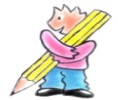 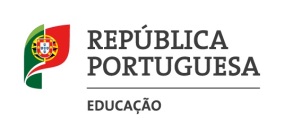                                              SOCIOLOGIA 12ºano   2023/2024         Critérios de Avaliação                                              (1) Os instrumentos de avaliação serão adequados aos conteúdos abordados e às características dos alunos. O docente poderá optar por estes ou outros instrumentos de avaliação que melhor se adaptem às necessidades educativas dos alunos, na perspetiva de um processo de ensino e aprendizagem diferenciado. (2) Caso não seja possível avaliar, num período, todos os domínios e respetivos descritores, a ponderação estabelecida será redistribuída pelos domínios avaliadosCritérios  transversaisConhecimento Competências PASEO: A, B, C D, I, H,G,JResolução de Problemas Competências PASEO: B, C D, IComunicação Competências PASEO: A, B, C D, I, JDesenvolvimento pessoal / interpessoal e autonomia Competências PASEO: E,F,G JDomíniosPonderaçãoPerfil de Aprendizagens Específicas Descritores de desempenho Técnicas e Instrumentos de avaliação(1)Critérios  transversaisConhecimento Competências PASEO: A, B, C D, I, H,G,JResolução de Problemas Competências PASEO: B, C D, IComunicação Competências PASEO: A, B, C D, I, JDesenvolvimento pessoal / interpessoal e autonomia Competências PASEO: E,F,G JPROBLEMATIZAÇÃO30% Pesquisa, seleciona e mobiliza informação, de modo crítico e autónomo, sobre diferentes perspetivas da realidade social, transformando-a em conhecimento.  Analisa documentos de diversos tipos – textos de autor, notícias da imprensa, dados estatísticos, documentos audiovisuais.  Elabora sínteses de conteúdo da documentação analisada.  Revela raciocínio crítico e capacidade de reflexão sobre as sociedades contemporâneas, contribuindo para a educação para a cidadania, para a mudança e para o desenvolvimento-INQUÉRITOS-OBSERVAÇÃO-ANÁLISE DE CONTEÚDO-TESTAGEMTestes escritos Testes orais Trabalho de pesquisa individual ou em grupoQuestões de aula Relatórios Listas de verificação Apresentações orais DebatesDiários de Aprendizagem Outros…Critérios  transversaisConhecimento Competências PASEO: A, B, C D, I, H,G,JResolução de Problemas Competências PASEO: B, C D, IComunicação Competências PASEO: A, B, C D, I, JDesenvolvimento pessoal / interpessoal e autonomia Competências PASEO: E,F,G JCONCEPTUALIZAÇÂO30% Compreende a perspetiva da Sociologia no contexto da análise da realidade social.  Compreende conceitos sociológicos fundamentais.  Analisa aspetos relevantes de processos de mudança das sociedades atuais.  Aplica os modos de produção de informação sociológica a contextos concretos da realidade social.  Elabora de modo cooperativo e colaborativo trabalho de pares/grupo aceitando diferentes pontos de vista.-INQUÉRITOS-OBSERVAÇÃO-ANÁLISE DE CONTEÚDO-TESTAGEMTestes escritos Testes orais Trabalho de pesquisa individual ou em grupoQuestões de aula Relatórios Listas de verificação Apresentações orais DebatesDiários de Aprendizagem Outros…Critérios  transversaisConhecimento Competências PASEO: A, B, C D, I, H,G,JResolução de Problemas Competências PASEO: B, C D, IComunicação Competências PASEO: A, B, C D, I, JDesenvolvimento pessoal / interpessoal e autonomia Competências PASEO: E,F,G JCOMUNICAÇÃO EARGUMENTAÇÃO30% Desenvolve competências de autorregulação das aprendizagens: estabelece objetivos, traça planos de trabalho e concretiza-os com responsabilidade e autonomia.  Utiliza as novas tecnologias da informação no tratamento adequado da informação.  Apresenta uma comunicação clara, coerente e convincente, utilizando suportes diversificados de apresentação e informação.  Elabora projetos de trabalho, realiza-os e avalia-os.-INQUÉRITOS-OBSERVAÇÃO-ANÁLISE DE CONTEÚDO-TESTAGEMTestes escritos Testes orais Trabalho de pesquisa individual ou em grupoQuestões de aula Relatórios Listas de verificação Apresentações orais DebatesDiários de Aprendizagem Outros…Critérios  transversaisConhecimento Competências PASEO: A, B, C D, I, H,G,JResolução de Problemas Competências PASEO: B, C D, IComunicação Competências PASEO: A, B, C D, I, JDesenvolvimento pessoal / interpessoal e autonomia Competências PASEO: E,F,G JCOMPROMISSO COM A APRENDIZAGEM10%Interage com tolerância, empatia e responsabilidade e argumenta, negoceia e aceita diferentes pontos de vista. Revela autonomia, demonstra capacidade de tomar decisões por si próprio e assume responsabilidades pelas suas atitudes, comportamentos e emoções.Assume posições autónomas, devidamente fundamentadas e capazes de sustentar uma cidadania ativa-INQUÉRITOS-OBSERVAÇÃO-ANÁLISE DE CONTEÚDO-TESTAGEMTestes escritos Testes orais Trabalho de pesquisa individual ou em grupoQuestões de aula Relatórios Listas de verificação Apresentações orais DebatesDiários de Aprendizagem Outros…